Year 2 Autumn 1 Humanities – An English VillageYear 2 Autumn 1 Humanities – An English VillageYear 2 Autumn 1 Humanities – An English VillageYear 2 Autumn 1 Humanities – An English VillageKey factsPhysical feature is something that is naturally created.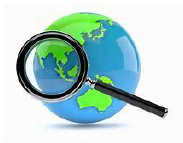 Human feature is something that is built by humans.A village is smaller than a town.A village is a small community in a rural area.Village life refers to the life of rural people while city life refers to the life of urban people.A village usually has lots of open space, trees, church and a farm.Eynsford is a village in Kent, England.A castle is a fortified structure built by nobility or royalty in the Middle Ages.A village is quiet place compared to a city.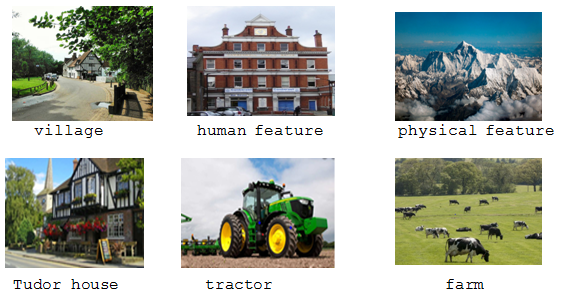 Key factsPhysical feature is something that is naturally created.Human feature is something that is built by humans.A village is smaller than a town.A village is a small community in a rural area.Village life refers to the life of rural people while city life refers to the life of urban people.A village usually has lots of open space, trees, church and a farm.Eynsford is a village in Kent, England.A castle is a fortified structure built by nobility or royalty in the Middle Ages.A village is quiet place compared to a city.Vocabularyvillagehuman featuresphysical features rivercanalrural/urbanmap/keylandscapefarmcastleInteresting informationEynsford castle is a ruined medieval fort made of stone.River Darent flows through the village of Eynsford.Tudor houses were built during the Tudor era in England between 1485-1603.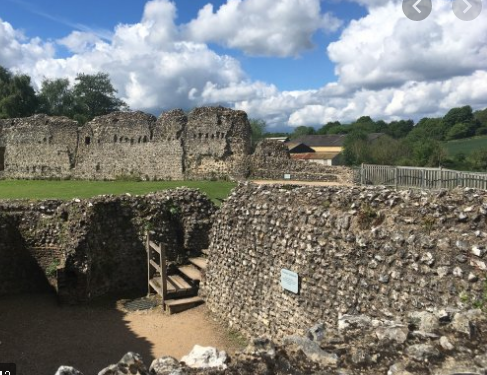 Eynsford Castle was built by William de Eynsford between  1085-108